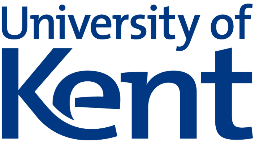   Student Support and Wellbeing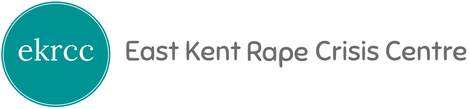 East Kent Rape Crisis Drop in Referral FormPlease return this completed form to wellbeing@kent.ac.ukNameEmailMobile NumberI give permission for Student Support and Wellbeing to pass these details to East Kent Rape Crisis for the purpose of attending the drop inI give permission for Student Support and Wellbeing to pass these details to East Kent Rape Crisis for the purpose of attending the drop inSignDate